Vassfarfjellet Løypelag.   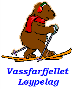 ÅRSBERETNING FOR 2016/2017AndelseierePr. 1. september 2017 har vi 117 andeler fordelt på 102 andelseiere. RegnskapRegnskapsåret går fra 1/7-16 til 31/8-17Regnskapet for 2016/2017 viser et overskudd på kr 80733,-Driftstilskudd for siste vintersesong ble på kr 268498,-Innkommet driftsstøtte har vært premissgivende for gjennomført løypekjøring. Giro for løypebidrag ble sendt ut via e-post i desember. Det ble sendt ut brev med purring på driftstøtte i januar 2017. Søknad på mva. refusjon for 2014-15 ble tilgodesett med kr 11000,-Løypekjøring Løypekjøringen vinteren 2016-17 ble en utfordring med mange milde og regntunge dager. Ingen tele i bakken og bekker gikk åpne, så ble det mye snømåking enkelte steder. Løypelaget klarte å ha oppkjørte løyper de fleste helgene. Det så ut til at påsken skulle renne bort for oss, men takket vær for litt snø og noen – grader, så ble det skiløyper. Dugnad og andre nyheterLøypetraseene er utbedret flere steder slik at de vil bli bedre både for materiell og brukere. Det er ny bruer ved Svangtjern, og to stk. i Skarsdalen. Brua ved Styrmanstjern er satt på plass etter at vårflommen tok den, samtidig er den blitt noe bredere. Trassen er utbedret fra, Solheimseter til Vaktartjern, Skardsetra og opp til Damtjern med gravemaskin. Runden i Skarsdalen er det også pusset med gravemaskin og samtidig er det laget ei bru ved Beinskarvegen og ved Skardsetra. Det er også planlagt ei bru til i Skarsdalen, materialer er på plass så jobben som gjenstår er å legge den ut å skru dekke.   Fra Raudfjellvatnet og ned til løypekrysset til Styrmanstjern er det også benyttet gravemaskin for å utbedre trassen. Det er ryddet en ny trase på ca. 1 km fra parkeringsplassen ved Øyvann og opp til Styrmannstjernrunden. Dette er for å gi en enklere og bedre mulighet for de på Dagali/Domfet til å kunne benytte løypetrassen i sør østlig retning mot Veneli/Skarsdalen Det er et ønske om å få ryddet og merket løypa opp til Harehopp. Slik trassen er i dag er det behov for mye snø i den før løypemaskinen kan kjøre der, dette gjelder spesielt nedre del. Har tittet litt på en ny trase i nedre del, men her gjenstår en del formaliteter før noe eventuelt kan gjøres. Økonomisk støtteFor 2016 -17 har løypelaget mottatt støtte fra Skarsdalen vel, Sør Vestre Vassfaret vel, Flå kommune, Sparebank 1 Hallingdal og Valdres, samt driftsstøtte fra ca. 50 % av hytteeiere i Vassfarfjellet. Ål hytta har gitt løypelaget en gave på kr 50 000,- i forbindelse 50 års jubileet sitt.En stor takk til Ål Hytta. StyreStyret har hatt to styremøter i perioden. Ellers har det vært jevnlig kontakt på telefon og epost.Tillitsvalgte - valgStyret:Olaf Elling Strømsodd, styreleder, på valg.Bjørn Ole Hilde, styremedlem, 1 år igjen.Karsten Ekeren, styremedlem, på valg.Aage Bergerud, styremedlem/kasserer, 1 år igjen.Sven Olav Gahre, styremedlem, 1 år igjen .Lars Arnstein Amundsen, styremedlem, 1 år igjen.Geir Roskifte, varamedlem, 1 år igjenTor Inge Skoglund, varamedlem/sekretær, på valg.Det ble en misforståelse under valget i fjor da Sven Olav Gahre og Geir Roskifte skulle ha byttet posisjoner. Geir Roskifte som styremedlem har 1 år igjen og Sven Olav Gahre har 1 år igjen som varamedlem.Revisor:Jan Hannestad, på 1 år igjen.Valgkomite:Kjetil Gamre, Skarsdalen Vel, på valg.Henning Fleischer, Sørvestre Vassfaret Vel, 1 år igjen. Vassfarfjellet Løypelag.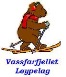 